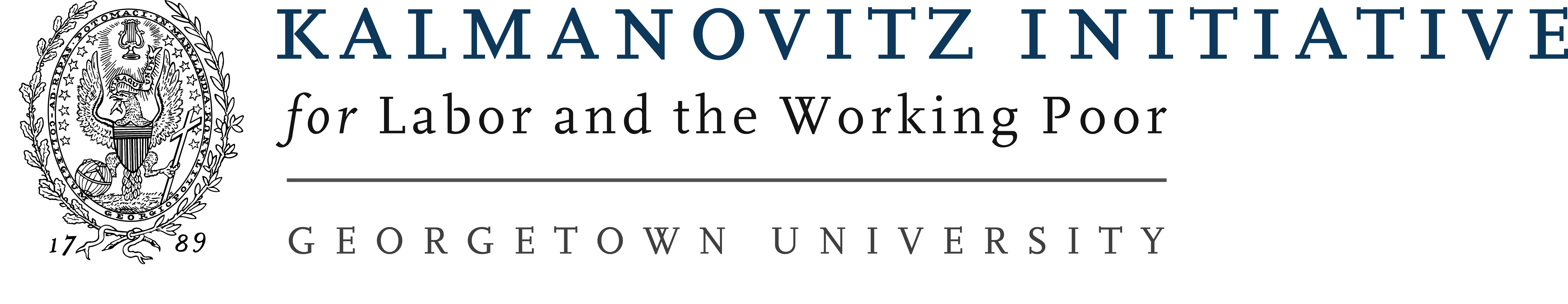 Summer 2024 KI FellowshipInformation SheetInternship Description Each semester, KI recruits Georgetown students who are dedicated to social justice to work with local community groups in D.C. advocating for working people through its Organizing Internship and Research in Action Internship. Students will participate in an initial orientation the first week. The Organizing Internship provides an opportunity for students to observe the impact of community and labor organizing, support and contribute to ongoing campaigns and projects, and develop their own organizing skills. Meanwhile, the Research in Action Internship provides students the opportunity to learn from leaders in the world of workers’ rights, support and contribute to ongoing campaigns and research projects, and develop their own research skills.The KI Summer Internship will: Introduce students to key issues affecting workers and the labor movement; Provide an experiential learning opportunity through the internship;Develop students’ organizing skills through on the ground work with dynamic campaignsSupport local community groups working towards worker justice; And maintain a strong connection between Georgetown and local communities. Through first-hand involvement in local campaigns, students will develop their own view of the challenges facing workers in the modern economy and the role of worker justice. From these experiences, students contribute to the next generation of the worker justice movement. Decision Timeline:Application Deadline: March 24, 2024We may allow an extension based on special circumstances.KI Revision of Applications: March 25, 2024 – March 29, 2024We will review applications and send recommendations to our community partnersPartner Revision of Applications: April 1, 2024 – April 5, 2024Our partners will review a small pool of applicants and decide who they will select to work with themDecision Notification: April 8, 2024Once we received all the decisions from our partners we will inform students if they were successfully placed with a partner organizationInternship Timeline:1st Day with Partner Organization: June 3, 2024Last Day with Partner Organization: July 26, 2024Benefits of the Internship The KI Summer Internship is a paid internship. Internship Placement Organizations Students may indicate a preference for a particular placement organization, but this does not guarantee they will be assigned to their preferred placement (however, we will try to take preferences into account). Potential* placements for the Internship this Summer include:DC Jobs with JusticeGood Jobs FirstLatino Economic Development CenterONE DCRestaurant Opportunity Center DCEligibility and Requirements of the Program Work Expectations: Generally, interns will work for a maximum of 40 hours per week. Work on the weekend and evening may be required. Organizing work is highly dependent on the needs of each individual campaign and final schedules will be set by each organization. Desired Skills/Qualifications The applicant should: Have a strong interest in deepening their knowledge and understanding of social and economic justice and what this means for workers in the American economy; Demonstrate a willingness to engage with community members; Be a team player who works well with others; Be a self-starter who is motivated to tackle projects and the task at hand;Bring energy, creativity, enthusiasm, and an open mind to the work of organizing. Prior organizing experience and familiarity with the history of the US labor movement is not necessary but will be considered as useful assets in favor of an applicant. Application Materials In order to receive consideration for the KI Summer Organizing Internship, student applicants must: Complete the application formProvide a one-page personal statement Provide two referencesSubmit a resume Please submit your application materials to kilwp@georgetown.edu Applications are due Sunday, March 24, 2024 by 11:59pmReach out to Juan L. Belman Guerrero juan.belman@georgetown.edu for questions or an informational meeting.